Dear (insert vendor name here),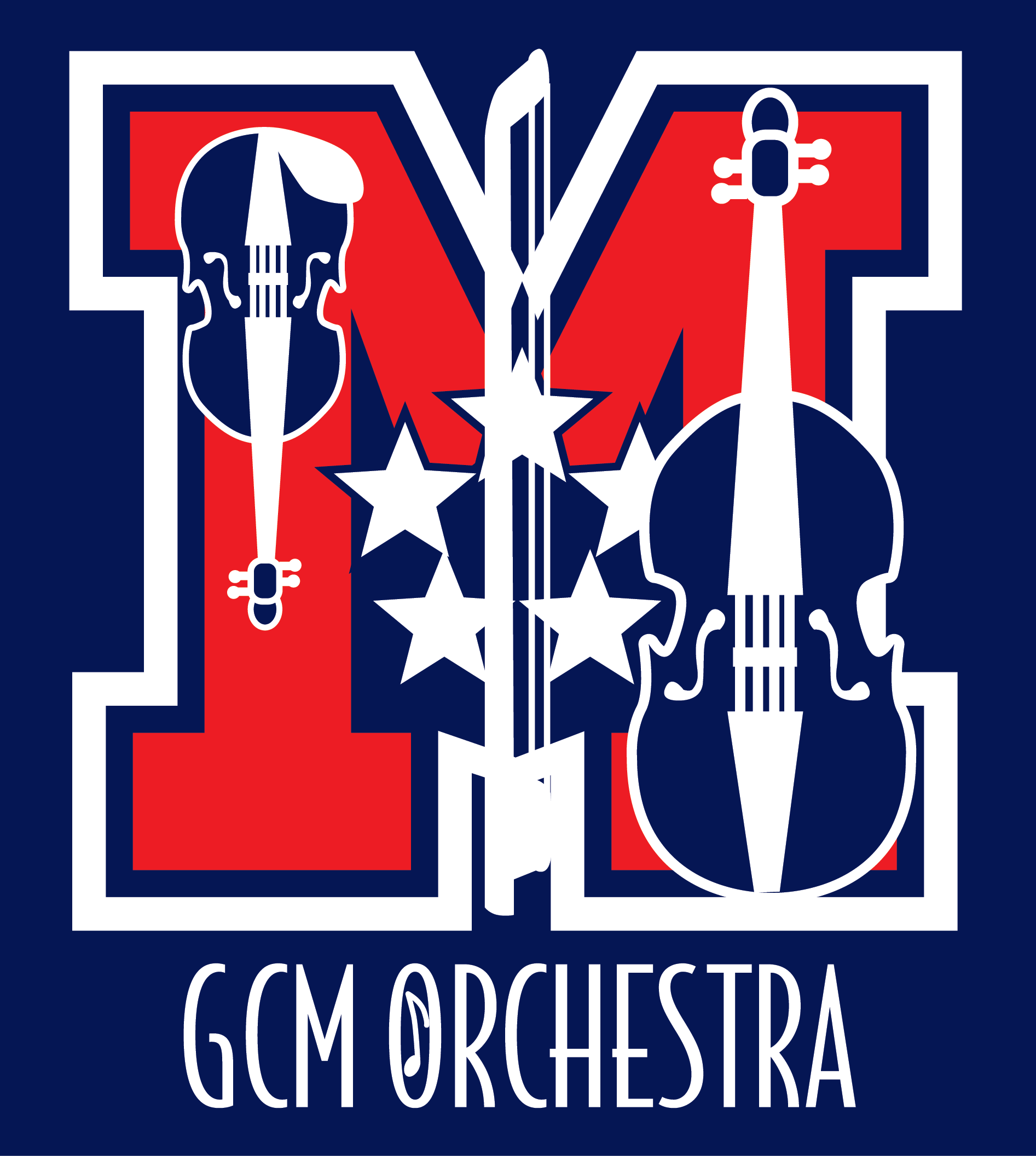 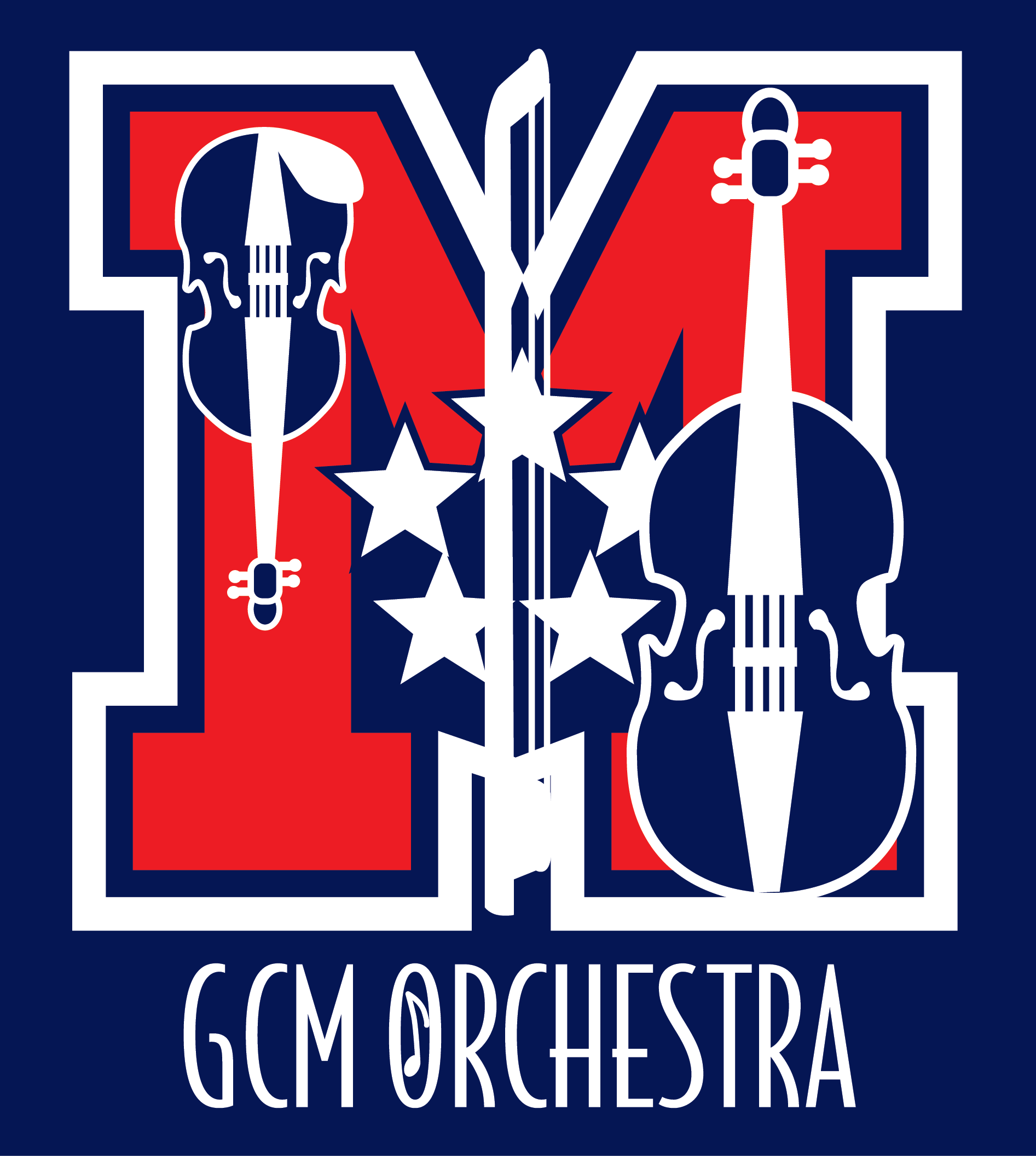 Thank you for the excellent service you provide to my family, our community, and me. We are lucky to live in such a vibrant community that boasts businesses like yours, as well as terrific opportunities for students like me.I participate in one of the community’s more rewarding opportunities: The George C. Marshall High School Orchestra. As a member of the orchestra, I work with 130 other talented musicians to improve myself and provide cultural enrichment to our community. Marshall's orchestra program has nearly doubled its number of members over the past few years, and has grown from two orchestra classes to four!  The orchestras consistently earn high ratings at the District Assessment, and have played at appearances in Orlando, New York City, Chicago, Los Angeles and Nashville.  Some of our students earn college scholarships based on their musicianship.These achievements are not possible without a large financial investment. Every year, our booster organization, MOPA, budgets for instructional enhancement including guest conductors and sectional coaching, supplies and equipment, instrument repairs, guest speakers, professional development for our director, an annual banquet and awards ceremony, and many other incidental expenses. Last year MOPA awarded a scholarship to a student musician for summer orchestra camp or private instruction, and we hope to increase that scholarship amount this year! Will you help keep the orchestras’ strings humming along? We have developed several levels of support for you to consider. Any amount would be greatly appreciated, and all donations are tax deductible. Please see the next page to determine which level of sponsorship is comfortable for you.  If you are interested in attending one of our performances this year, we would love to have you!  Our performance dates are:November 1st at 7:00pm – Fall ConcertDecember 6th at 7:00pm – Winter Concert February 28th at 7:00pm – Pre-Assessment Concert June 6th at 7:00pm – Spring Concert and AwardsThank you for your support.Sincerely,(insert Student name)George C. Marshall HS Orchestra Sponsorship ProgramYes, I would like to continue to be a Marshall Orchestra SponsorMy contribution level is (circle one):Would you prefer your gift to be anonymous? Yes  ____  No  ______Your name(company):  _______________________________________________________Your Address:  _____________________________________________________Phone:  ______________________ E-mail:_______________________________Student who referred this Sponsorship: ________________________________________Please attach camera-ready art (JPG) for program – for Sonata, Suite and Symphony sponsor levels. Marshall Orchestra Parents Association is a 501(c)(3) organization; our tax ID is 30-0583035. Retain the upper portion as your receipt.  Please make checks payable to MOPA.Quarter Note $25Half Note $50Whole Note $75Sonata $100Suite $250Symphony $500